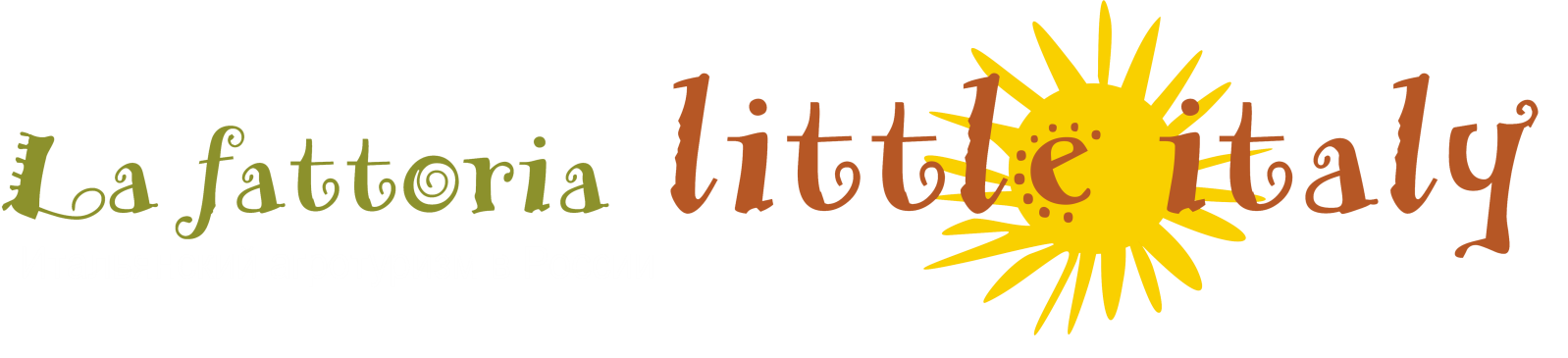 приглашает Вас на Новогоднюю ночь !Вас ждет прекрасная Новогодняя программа с развлечениями, конкурсами, Дедом Морозом и итальянским фермерским меню.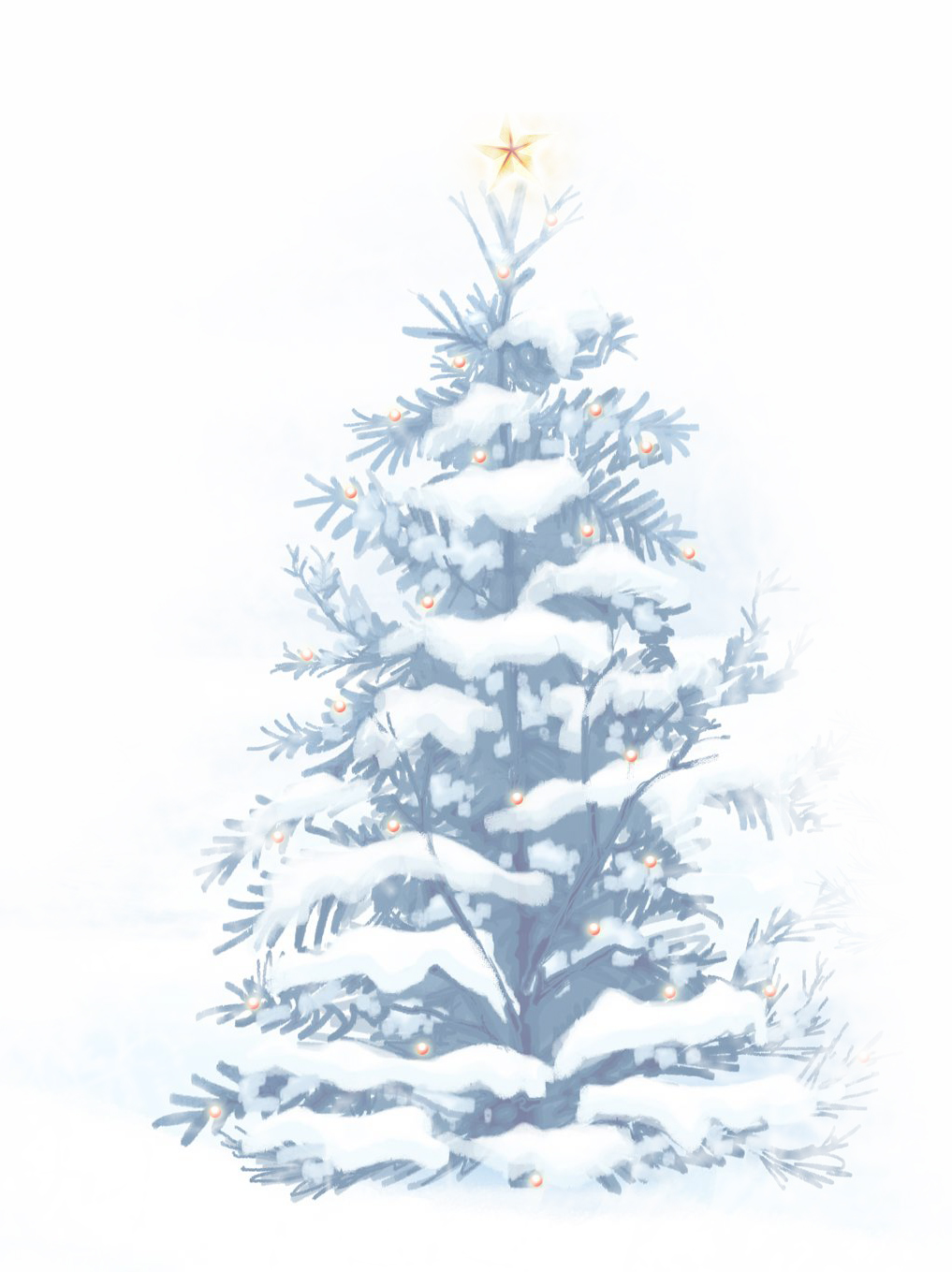 Начало в 22:00 31/12/2019 окончание 2:30 -3:00 01/01/2020В меню входит  1 бутылка игристого  вина на ДВОИХ, минеральная вода и хлеб. Употребление спиртных напитков,  привезенных с собой, запрещено.Дети до 10 лет – 1 закуска, 1 первое, 1 второе, фрукты, десерт, чай__________________________________________________________________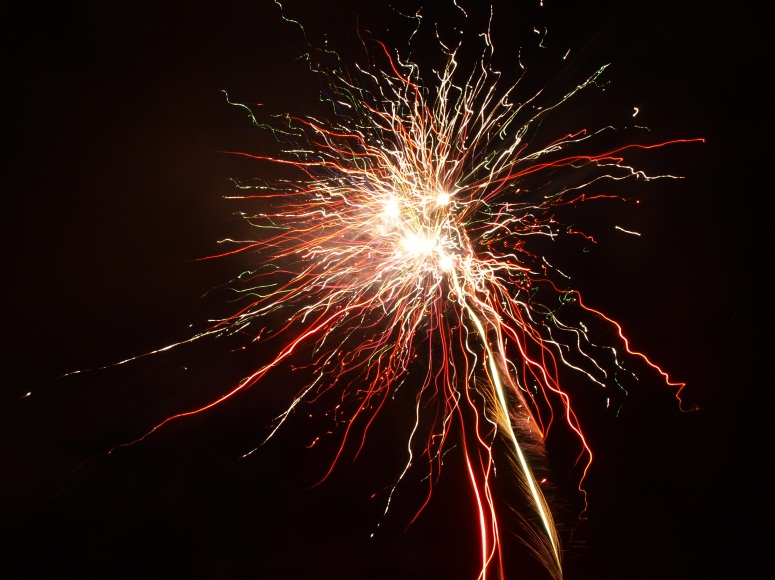 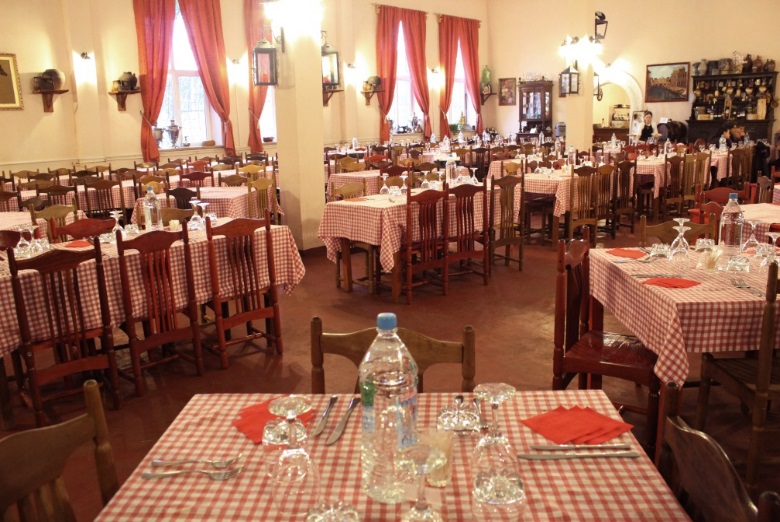 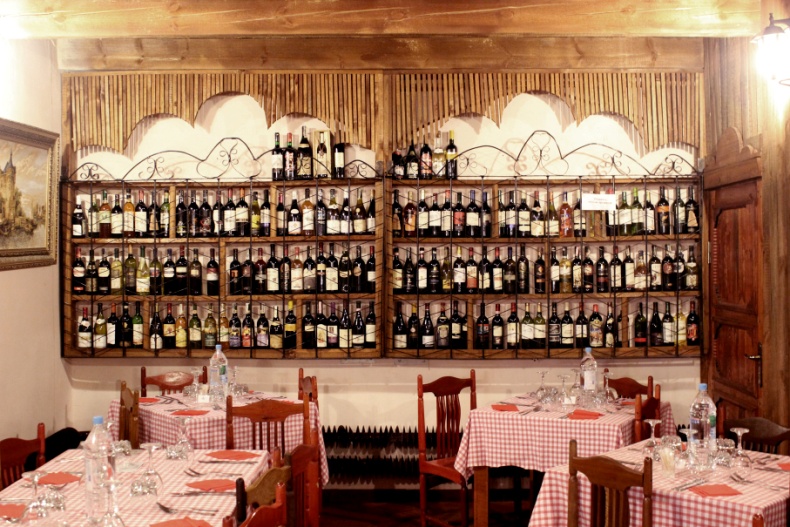 ЗакускиМясная нарезка вяленых деликатесовСыры в ассортиментеСалат «Капрезе» с сыром «моццарелла» и овощами на грилеРулетики из «брезаолы» (вяленая телятина)   со свежим сыром  и травамиПервые блюдаЛазаньяВторые блюдаТелятина с тунцомКлассическое итальянское Новогоднее блюдо «котэкино» (свиная горячая колбаска) с чечевицейДесертыЗаварной лебедь с кремомФруктыЧайСоки